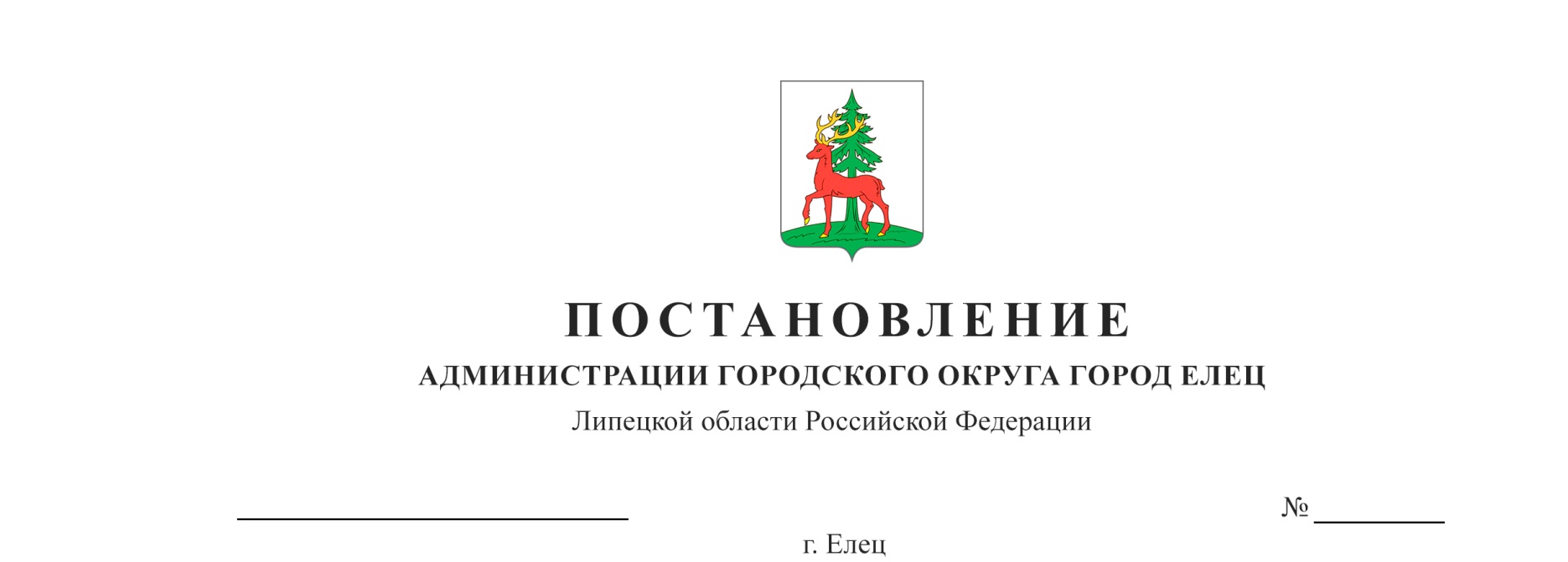 Об утверждении Порядка предоставления субсидии на возмещение затрат по участию в выставках и ярмарках субъектам малого и среднего предпринимательства, осуществляющим деятельность в сфере производства, из бюджета городского округа город Елец в 2024 годуВ целях создания благоприятных условий для развития малого и среднего предпринимательства на территории городского округа город Елец, в соответствии  со статьей 78 Бюджетного кодекса Российской Федерации, Постановлением Правительства РФ от 25.10.2023 №1782 «Об утверждении общих требований к нормативным правовым актам, муниципальным правовым актам, регулирующим предоставление из бюджетов субъектов Российской Федерации, местных бюджетов субсидий, в том числе грантов в форме субсидий, юридическим лицам, индивидуальным предпринимателям, а также физическим лицам - производителям товаров, работ, услуг и проведение отборов получателей указанных субсидий, в том числе грантов в форме субсидий», Бюджетом  городского округа города Елец на 2024 год и плановый период 2025 и 2026 годов, утвержденным решением Совета депутатов городского округа город Елец от 22.12.2023 №122 (с изменениями),   постановлением администрации городского округа город Елец от 18.10.2013 №1598 «Об утверждении  муниципальной программы «Создание условий для повышения экономического потенциала городского округа город Елец» (с изменениями), учитывая заключения прокуратуры города Ельца, комитета экономического развития администрации городского округа город Елец об оценке регулирующего воздействия проекта муниципального нормативного правового акта городского округа город Елец, руководствуясь Уставом городского округа  город Елец, администрация городского округа город ЕлецПОСТАНОВЛЯЕТ:1. Утвердить Порядок предоставления субсидии на возмещение затрат по участию в выставках и ярмарках субъектам малого и среднего предпринимательства, осуществляющим деятельность в сфере производства, из бюджета городского округа город Елец в 2024 году согласно приложению  к настоящему постановлению.2. Настоящее постановление вступает в силу со дня его официального опубликования.3. Контроль за исполнением настоящего постановления возложить на и.о.заместителя главы администрации городского округа город Елец М.С.Михалева.Глава городского округа город Елец			       		     Е.В.БоровскихГладких Ольга Алексеевна5-99-78Приложение   к постановлению администрации городского округа город Елец от ___________ №_______Порядок предоставления субсидии на возмещение затрат по участию в выставках и ярмарках субъектам  малого и среднего предпринимательства, осуществляющим деятельность в сфере производства, из бюджета городского округа город Елец в 2024 годуРаздел 1. Общие положения о предоставлении субсидии 1. Порядок предоставления субсидии на возмещение затрат по участию в выставках и ярмарках субъектам малого и среднего предпринимательства, осуществляющим деятельность в сфере производства, из бюджета городского округа город Елец в 2024 году (далее - Порядок) устанавливает условия и механизм предоставления субсидии на возмещение затрат по участию в выставках и ярмарках субъектам малого и среднего предпринимательства городского округа город Елец,  осуществляющим деятельность в сфере производства (далее – субсидия),  из бюджета  городского округа город Елец (далее – городской бюджет) в  2024 году.2. Субсидия предоставляется в целях оказания поддержки субъектам малого и среднего предпринимательства на развитие собственного дела по приоритетным направлениям в соответствии с Подпрограммой 1 «Поддержка развития малого и среднего предпринимательства» муниципальной программы «Создание условий для повышения экономического потенциала городского округа город Елец», утвержденной постановлением администрации города Ельца от 18.10.2013 № 1598  (с изменениями).3. Субсидия предоставляется Управлением протокола и обеспечения деятельности администрации городского округа город Елец, осуществляющим функции главного распорядителя бюджетных средств, до которого в соответствии с бюджетным законодательством Российской Федерации как получателя бюджетных средств доведены в установленном порядке лимиты бюджетных обязательств на предоставлении субсидии (далее - Управление протокола и обеспечения деятельности) в соответствии с городским бюджетом на 2024 год. 4. Получателями субсидии являются субъекты малого и среднего предпринимательства, зарегистрированные и осуществляющие на территории городского округа город Елец (далее – город) деятельность в сфере производства  в соответствии с разделом С «Обрабатывающие производства» Общероссийского классификатора видов экономической деятельности ОК 029-2014 (КДЕС Ред.2), утвержденным приказом Росстандарта от 31.01.2014 № 14-ст (далее – субъект малого и среднего предпринимательства).5. Способом предоставления субсидии является возмещение затрат по участию в выставках и ярмарках.6. Информация о субсидии размещается  на едином портале бюджетной системы Российской Федерации http://www.budget.gov.ru/ в информационно-телекоммуникационной сети «Интернет» (далее – единый портал) (в разделе единого портала) в порядке, установленном Министерством финансов Российской Федерации. Раздел 2. Условия и порядок предоставления субсидии1. Субъект малого и среднего предпринимательства должен соответствовать  следующим требованиям на  дату подачи документов для предоставления субсидии:- субъект малого и среднего предпринимательства  не является иностранным юридическим лицом, в том числе местом регистрации которого является государство или территория, включенные в утвержденный Министерством финансов Российской Федерации перечень государств и территорий, используемых для промежуточного (офшорного) владения активами в Российской Федерации (далее - офшорные компании), а также российским юридическим лицом, в уставном (складочном) капитале которого доля прямого или косвенного (через третьих лиц) участия офшорных компаний в совокупности превышает 25 процентов (если иное не предусмотрено законодательством Российской Федерации). При расчете доли участия офшорных компаний в капитале российских юридических лиц не учитывается прямое и (или) косвенное участие офшорных компаний в капитале публичных акционерных обществ (в том числе со статусом международной компании), акции которых обращаются на организованных торгах в Российской Федерации, а также косвенное участие офшорных компаний в капитале других российских юридических лиц, реализованное через участие в капитале указанных публичных акционерных обществ;- субъект малого и среднего предпринимательства  не находится в перечне организаций и физических лиц, в отношении которых имеются сведения об их причастности к экстремистской деятельности или терроризму;- субъект малого и среднего предпринимательства  не находится в составляемых в рамках реализации полномочий, предусмотренных главой VII Устава ООН, Советом Безопасности ООН или органами, специально созданными решениями Совета Безопасности ООН, перечнях организаций и физических лиц, связанных с террористическими организациями и террористами или с распространением оружия массового уничтожения;- субъект малого и среднего предпринимательства  не получает средства из городского бюджета на основании иных муниципальных правовых актов на цели, установленные правовым актом;- субъект малого и среднего предпринимательства  не является иностранным агентом в соответствии с Федеральным законом от 14.07.2022 №255 «О контроле за деятельностью лиц, находящихся под иностранным влиянием»;- у субъекта малого и среднего предпринимательства на едином налоговом счете отсутствует или не превышает размер, определенный пунктом 3 статьи 47 Налогового кодекса Российской Федерации, задолженность по уплате налогов, сборов и страховых взносов в бюджеты бюджетной системы Российской Федерации;- у субъекта малого и среднего предпринимательства отсутствуют просроченная задолженность по возврату в городской бюджет иных субсидий, бюджетных инвестиций, а также иная просроченная (неурегулированная) задолженность по денежным обязательствам перед городским округом город Елец;- субъект малого и среднего предпринимательства, являющийся юридическим лицом, не находится в процессе реорганизации (за исключением реорганизации в форме присоединения к юридическому лицу другого юридического лица), ликвидации, в отношении его не введена процедура банкротства, деятельность субъекта малого и среднего предпринимательства не приостановлена в порядке, предусмотренном законодательством Российской Федерации, а субъект малого и среднего предпринимательства, являющийся индивидуальным предпринимателем, не прекратил деятельность в качестве индивидуального предпринимателя;- в реестре дисквалифицированных лиц отсутствуют сведения о дисквалифицированных руководителе, членах коллегиального исполнительного органа, лице, исполняющем функции единоличного исполнительного органа, или главном бухгалтере (при наличии) субъекта малого и среднего предпринимательства, являющегося юридическим лицом, об индивидуальном предпринимателе;- наличие не менее двух рабочих мест у субъекта малого и среднего предпринимательства; - наличие сведений о субъекте малого и среднего предпринимательства в едином реестре субъектов малого и среднего предпринимательства; - размер средней заработной платы работников у субъекта малого и среднего предпринимательства за три месяца, предшествующих дате подачи документов для предоставления субсидии, не ниже величины минимальной заработной платы, установленной в Липецкой области;- осуществление субъектом малого и среднего предпринимательства в случае признания его  получателем субсидии предпринимательской деятельности по направлению, по которому была предоставлена субсидия, в течение 2024 и 2025 годов.2. Перечень документов, представляемых субъектом малого и среднего предпринимательства для предоставления субсидии в комитет экономического развития администрации городского округа город Елец (далее – комитет экономического развития) в срок не позднее 1 ноября 2024 года:заявка на предоставление субсидии по форме, установленной приложением №1 к настоящему Порядку;анкета по форме, установленной  приложением  №2 (для юридических лиц),  приложением №3 (для индивидуальных предпринимателей) к настоящему Порядку;согласие на обработку персональных данных членов коллегиального исполнительного органа, лице, исполняющем функции единоличного исполнительного органа, или главном бухгалтере (при наличии) субъекта малого и среднего предпринимательства, являющегося юридическим лицом;копию договора аренды помещения, либо документа, подтверждающего иное право пользования помещением для ведения предпринимательской деятельности; копии документов, подтверждающих фактически произведенные затраты с предъявлением оригиналов: договоров на участие в выставках (ярмарках), платежных документов, актов выполненных работ (оказанию услуг) по участию в выставках (ярмарках);не менее двух фотографических изображений выставочного стенда с реализуемой в рамках выставки (ярмарки) продукцией, представленные на произвольном носителе; копии документов, подтверждающих открытие банковского счета с предъявлением оригиналов;справку о средней заработной плате работников за три месяца, предшествующих дате подачи документов, по форме, установленной приложением №4 к настоящему Порядку; заявление о соответствии вновь созданного юридического лица и вновь зарегистрированного индивидуального предпринимателя условиям отнесения к субъектам малого и среднего предпринимательства, установленным Федеральным законом от 24.07.2007 № 209-ФЗ «О развитии малого и среднего предпринимательства в Российской Федерации», по форме утвержденной приказом Министерства экономического развития Российской Федерации от 10.03.2016 № 113 (представляется юридическими лицами и индивидуальными предпринимателями, в отношении которых в едином реестре субъектов малого и среднего предпринимательства содержится указание на то, что они являются  вновь созданными).Документы, указанные в настоящем пункте, представляемые в копиях, заверяются субъектом малого и среднего предпринимательства с указанием фамилии, инициалов, должности и даты, а также печатью (при наличии) с резолюцией «Копия верна». Копии документов, состоящие из двух и более листов, должны быть пронумерованы и прошиты, заверены субъектом малого и среднего предпринимательства с  указанием фамилии, инициалов, должности и даты, а также печатью (при наличии) с резолюцией «Копия верна».Субъект малого и среднего предпринимательства несет ответственность за достоверность представляемых документов в соответствии с действующим законодательством.Субъект малого и среднего предпринимательства вправе по собственной инициативе представить документы, подтверждающие соответствие требованиям, установленным настоящим Порядком.3. Проверка субъекта малого и среднего предпринимательства на соответствие требованиям, установленным настоящим Порядком осуществляется комитетом экономического развития в течение 5 рабочих дней со дня окончания срока приема документов, указанных в пункте 2 настоящего раздела.По результатам проверки субъекта малого и среднего предпринимательства и рассмотрения представленных документов, комитет экономического развития принимает одно из следующих решений:1) о соответствии субъекта малого и среднего предпринимательства и представленных документов требованиям, установленным настоящим Порядком и признанием его получателем субсидии;2) об отказе в предоставлении субсидии в случаях, установленных пунктом 4 настоящего раздела.Уведомление о предоставлении субсидии либо мотивированный отказ в предоставлении субсидии направляется субъекту малого и среднего предпринимательства в течение 2 рабочих дней со дня принятия соответствующего решения.4. Основаниями для отказа в предоставлении субсидии являются: несоответствие представленных субъектом малого и среднего предпринимательства  документов требованиям, установленным пунктом 2 настоящего раздела, или непредставление (представление не в полном объеме) указанных документов;установление факта недостоверности представленной субъектом малого и среднего предпринимательства информации;несоответствие субъекта малого и среднего предпринимательства требованиям, установленным настоящим Порядком;представление документов после даты, указанной в пункте 2 настоящего раздела;представление документов лицом, не имеющим на это полномочий.5. Субсидия не предоставляется в отношении субъектов малого и среднего предпринимательства, указанным в частях 3, 4 статьи 14 Федерального закона от 24.07.2007 № 209-ФЗ «О развитии малого и среднего предпринимательства в Российской Федерации».В предоставлении субсидии отказывается в случаях, предусмотренных в части 5 статьи 14 Федерального закона от 24.07.2007 № 209-ФЗ «О развитии малого и среднего предпринимательства в Российской Федерации».6. Размер субсидии определяется исходя из фактически произведенных субъектом малого и среднего предпринимательства затрат, включающих в себя регистрационный сбор,  аренду выставочных (ярмарочных) площадей с  выставочными стендами, оборудованием, витринами, но не более 80 тыс. руб. на одного получателя субсидии в пределах средств, предусмотренных на эти цели в городском бюджете на 2024 год.В случае превышения фактической потребности в субсидии над суммой средств, предусмотренных в городском бюджете на 2024 год, сумма субсидии распределяется между получателями субсидии пропорционально принятым к субсидированию затратам.При выделении дополнительных бюджетных средств их сумма распределяется между получателями субсидии пропорционально принятым к субсидированию  затратам с учетом ранее выплаченной  субсидии.7. В течение 10 рабочих дней после окончания проверки субъекта малого и среднего предпринимательства в соответствии с пунктом 3 настоящего раздела  комитет экономического развития готовит проект правового акта администрации городского округа город Елец о предоставлении субсидии и направляет его Главе городского округа город Елец для подписания.8. В течение 2 рабочих дней со дня принятия правового акта администрации городского округа город Елец о предоставлении субсидии комитет экономического развития готовит соглашение о предоставлении субсидии в соответствии с типовой формой, установленной Управлением финансов администрации городского округа город Елец для соответствующего вида субсидии (далее - соглашение), и передает в Управление протокола и обеспечения деятельности. Соглашение визируется председателем комитета экономического развития.В соглашение включаются условия уменьшения Управлению протокола и обеспечению деятельности ранее доведенных лимитов бюджетных обязательств, приводящего к невозможности предоставления субсидии в размере, определенном в соглашении, условия о согласовании новых условий соглашения или о расторжении соглашения при недостижении согласия по новым условиям.Управление протокола и обеспечения деятельности в течение 3 рабочих дней после получения соглашения от комитета экономического развития заключает соглашение с получателем субсидии. Субсидия перечисляется на  расчетный или корреспондентские счет, открытый получателем субсидии в учреждениях Центрального банка Российской Федерации или кредитных организациях, в срок не позднее 10-го рабочего дня, следующего за днем принятия решения о предоставлении субсидии.9. Результатом предоставления субсидии является участие получателя субсидии в выставках и ярмарках в 2024 году.Характеристика планируемого результата предоставления субсидии (показатель, необходимый для достижения результата предоставление субсидии): количество выставок и ярмарок, в которых получатель субсидии принял участие в 2024 году. Конкретные значения планируемого результата предоставления субсидии устанавливаются в соглашении.10. При реорганизации получателя субсидии, являющегося юридическим лицом, в форме слияния, присоединения или преобразования в соглашение вносятся изменения путем заключения дополнительного соглашения к соглашению в части перемены лица в обязательстве с указанием в соглашении юридического лица, являющегося правопреемником.При реорганизации получателя субсидии, являющегося юридическим лицом, в форме разделения, выделения, а также при ликвидации получателя субсидии, являющегося юридическим лицом, или прекращении деятельности получателя субсидии, являющегося индивидуальным предпринимателем соглашение расторгается с формированием уведомления о расторжении соглашения в одностороннем порядке и акта об исполнении обязательств по соглашению. Раздел 3. Требования в части предоставления отчетности, осуществления контроля (мониторинга) за соблюдением условий и порядка предоставления субсидии и ответственности за их нарушение1. Порядок и сроки предоставления получателем субсидии отчетности о достижении значений результатов и показателей, необходимых для достижения результата предоставления субсидии, указанного в  пункте 9 раздела 2 настоящего Порядка, устанавливаются соглашением.Порядок и сроки проверки и принятия Управлением протокола и обеспечения деятельности отчетности, предоставленной получателем субсидии  устанавливаются соглашением.  2. Управление протокола и обеспечения деятельности совместно с комитетом экономического развития и уполномоченные органы муниципального финансового контроля проводят  мониторинг достижения результатов предоставления субсидии исходя из достижения значений результатов предоставления субсидии, определенных соглашением, и событий, отражающих факт завершения соответствующего мероприятия по получению результата предоставления субсидии (контрольная точка) в порядке и по формам, утвержденными приказом Министерства финансов Российской Федерации от 29.09.2021 №138н «Об утверждении Порядка проведения мониторинга достижения результатов предоставления субсидий, в том числе грантов в форме субсидий, юридическим лицам, индивидуальным предпринимателям, физическим лицам – производителям товаров, работ, услуг». 3. Управление протокола и обеспечения деятельности совместно с комитетом экономического развития проводят проверку соблюдения получателем субсидии условий и порядка предоставления субсидии, в том числе в части достижения результата предоставления субсидии, указанного в пункте 9 раздела 2 настоящего Порядка,  а орган муниципального финансового контроля осуществляют проверку соблюдения получателем субсидии условий и порядка предоставления субсидии в соответствии со статьями 268.1 и 269.2 Бюджетного кодекса Российской Федерации. Согласие получателя субсидии на проведение таких проверок включается в условие соглашения.4. В случае нарушения получателем субсидии условий и порядка предоставления субсидии, выявленных в том числе по фактам проверок, проведенных Управлением протокола и обеспечения деятельности и (или) органами муниципального финансового контроля совместно с комитетом экономического развития, а также в случае недостижения значений результата предоставления субсидии, указанного в пункте 9 раздела 2 настоящего Порядка,   получателю субсидии в соответствии с соглашением направляется требование (предписание) об обеспечении возврата субсидии в городской бюджет в размере и в сроки, указанные в требовании (предписании).5. При отказе от добровольного возврата субсидии в городской бюджет ее взыскание осуществляется в судебном порядке в соответствии с действующим законодательством.Приложение №1 к Порядку предоставления субсидии на возмещение затрат по участию в выставках и ярмарках субъектам  малого и среднего предпринимательства, осуществляющим деятельность в сфере производства, из бюджета городского округа город Елец в 2024 годуВ администрацию городского округа город  Елец                                               Регистрационный № ______ от __________ 20__ г.ЗАЯВКА НА ПРЕДОСТАВЛЕНИЕ В ГОРОДСКОМ ОКРУГЕ ГОРОД ЕЛЕЦ СУБСИДИИ НА ВОЗМЕЩЕНИЕ ЗАТРАТ ПО УЧАСТИЮ В ВЫСТАВКАХ И ЯРМАРКАХ СУБЪЕКТАМ МАЛОГО И СРЕДНЕГО ПРЕДПРИНИМАТЕЛЬСТВА, ОСУЩЕСТВЛЯЮЩИМ ДЕЯТЕЛЬНОСТЬ В СФЕРЕ ПРОИЗВОДСТВА, В 2024 ГОДУОзнакомившись   с   условиями   предоставления    субсидии,   _____________________________________________________________________________,(полное наименование организации, индивидуальный предприниматель)желает получить субсидию на возмещение затрат по участию  в выставках и ярмарках.Субъект малого и среднего предпринимательства подтверждает, что вся информация, содержащаяся в заявке и прилагаемых к ней документах, является подлинной.Перечень прилагаемых к заявке документов:Руководитель организации М.П. (при наличии)Приложение №2 к Порядку предоставления субсидии на возмещение затрат по участию в выставках и ярмарках субъектам  малого и среднего предпринимательства, осуществляющим деятельность в сфере производства, из бюджета городского округа город Елец в 2024 годуСВЕДЕНИЯ О СУБЪЕКТЕ МАЛОГО И СРЕДНЕГО ПРЕДПРИНИМАТЕЛЬСТВА( для юридического лица)Полное наименование организации ____________________________________________________________________________________Сокращенное наименование организации ___________________________________________________________________________________Юридический адрес __________________________________________________________________Почтовый адрес ___________________________________________________________________________________Адрес электронной почты _____________________________________________________________Ф.И.О. руководителя _________________________________________________________________Дата рождения руководителя __________________________________________________________Место рождения руководителя ________________________________________________________Ф.И.О. главного бухгалтера (при наличии) _______________________________________________Дата рождения главного бухгалтера ____________________________________________________Место рождения главного бухгалтера __________________________________________________Информация о членах коллегиального исполнительного органа, лице, исполняющем функции единоличного исполнительного органа (при наличии)Ф.И.О. _____________________________________________________________________________Дата рождения ______________________________________________________________________Место рождения _____________________________________________________________________Телефон, факс  ____________________________________________________________________________________Реквизиты банковского счета для перечисления субсидии____________________________________________________________________________________________________________________________________________________________________________________________________________________________________________________________Идентификационный номер налогоплательщика ___________________________________________Основной вид деятельности ___________________________________________________________________________________Фактический вид деятельности____________________________________________________________________________________Вышеназванная информация, достоверность которой подтверждаю, предоставлена в администрацию городского округа город Елец мной лично.Я даю согласие администрации городского округа город Елец на обработку моих персональных данных/персональных данных представляемого лица, указанных в документах на предоставление субсидии, предоставленных  в администрацию городского округа город Елец, а именно на совершение действий, предусмотренных пунктом 3 ст. 3 Федерального закона от 27.07.2006 №152-ФЗ «О персональных данных». Я уведомлен (а) о своем праве отозвать согласие путем подачи в администрацию городского округа город Елец письменного заявления. Подтверждаю, что ознакомлен (а) с положениями Федерального закона от 27.07.2006 №152-ФЗ «О персональных данных», права и обязанности в области защиты персональных данных  мне разъяснены.Кроме того, я уведомлен(а), что администрация городского округа город Елец имеет право предоставлять информацию по официальному запросу третьих лиц в установленных Законом случаях.Руководитель организации М.П. (при наличии)Приложение №3 к Порядку предоставления субсидии на возмещение затрат по участию в выставках и ярмарках субъектам  малого и среднего предпринимательства, осуществляющим деятельность в сфере производства, из бюджета городского округа город Елец в 2024 годуСВЕДЕНИЯ О СУБЪЕКТЕ МАЛОГО И СРЕДНЕГО ПРЕДПРИНИМАТЕЛЬСТВА (для индивидуального предпринимателя)Ф.И.О. _____________________________________________________________________________Дата рождения ______________________________________________________________________Место рождения _____________________________________________________________________Адрес регистрации ___________________________________________________________________Адрес фактического проживания _______________________________________________________Адрес электронной почты _____________________________________________________________Телефон (факс) ______________________________________________________________________Паспортные данные (№, серия, кем и когда выдан) ____________________________________________________________________________________________________________________________Реквизиты банковского счета для перечисления субсидии __________________________________________________________________________________________________________________________________________________________________________________________________________ Идентификационный номер налогоплательщика __________________________________________Основной вид деятельности____________________________________________________________Фактический вид деятельности____________________________________________________________________________________Вышеназванная информация, достоверность которой подтверждаю, предоставлена в администрацию городского округа город Елец мной лично.Я даю согласие администрации городского округа город Елец на обработку моих персональных данных, указанных в документах на предоставление субсидии, предоставленных  в администрацию городского округа город Елец, а именно на совершение действий, предусмотренных пунктом 3 ст. 3 Федерального закона от 27.07.2006 №152-ФЗ «О персональных данных». Я уведомлен (а) о своем праве отозвать согласие путем подачи в администрацию городского округа город Елец письменного заявления. Подтверждаю, что ознакомлен (а) с положениями Федерального закона от 27.07.2006 №152-ФЗ «О персональных данных», права и обязанности в области защиты персональных данных  мне разъяснены. Кроме того, я уведомлен(а), что администрация городского округа город Елец имеет право предоставлять информацию по официальному запросу третьих лиц в установленных Законом случаях.Индивидуальный предприниматель_______________________    	________________					(подпись)					ФИОМ.П. (при наличии)Приложение №4 к Порядку предоставления субсидии на возмещение затрат по участию в выставках и ярмарках субъектам  малого и среднего предпринимательства, осуществляющим деятельность в сфере производства, из бюджета городского округа город Елец в 2024 году«____» ______________ 2024г.СПРАВКА О СРЕДНЕЙ ЗАРАБОТНОЙ ПЛАТЕ РАБОТНИКОВ ЗА _______________________________ 2024 г.Руководитель организации (индивидуальный предприниматель)Главный бухгалтер	М.П. (при наличии)ФОТработников, руб.Среднесписочнаячисленность, чел.Средняя заработная плата работников, руб.